Lycée S.M.Slim        DEVOIR CONTROLE N°2	        2èmeSC1            KEF                                             Durée : 1H                                          01/02/2010                           I- CHIMIE : (08 points)                                                     Exercice N°1 : ( 2,5 points)                                               B  Cap              Compléter les équations des réactions suivantes :0,75 A2         Cu2+   +    ….Cl-   	      ……………….         		   0,75 A2         Al3+   +    ….  	        …………………..1,00 A2         ……..   +    ………	           Fe2(SO4)3Exercice N°2 : ( 5,5 points)                     On dissout   3,81g de chlorure de fer II FeCl2 solide pour former une solution (S) de volume V = 250  mL.   1°/ a-  Ecrire l’équation de dissociation du chlorure de fer II dans l’eau.                                0,50 A1         b- Calculer la concentration molaire C de la solution obtenue, en déduire les molarités                de ses ions.                                                                                                                                1,00 A2   2°/  A 20 mL de la solution (S) on ajoute une solution de soude (Na OH).        a - Donner la couleur, la formule et le nom du précipité formé.                                          0,75 A2        b- Ecrire l’équation de la réaction de précipitation.	0,50 A1        c- Sachant qu’on a  précipité tous les ions Fe2+. Calculer  la masse du précipité.                  3°/ A 50 mL de la solution (S) on ajoute 200 mL d’une solution de nitrate d’argent (Ag NO3)de concentration C’ = 0,05 mol.L-1.         a- Donner la couleur, la formule et le nom du précipité formé.	0,75 A2         b- Ecrire l’équation de la réaction de précipitation. 	0,50 A2         c- Quel est le réactif limitant? Déduire la masse du précipité obtenue.		On donne : Fe: .mol-1 ;  Cl: .mol-1 .  0: .mol-1  . H: .mol-1 . Ag: .mol-1.II- PHYSIQUE : (12 points)       Exercice N°1 : (5 points)         On branche aux bornes d’un                   Uen V                                                                               générateur basse fréquence (GBF)                                                                                                             un oscilloscope, sur l’écran on obtient                                                                                       l’oscillogramme ci-contre :	              t en s  1°/ Donner le nom de la courbe observé.	0,75 A1  2°/ A partir du graphe déterminer:                                                                                             La période et la fréquence du signal du GBF.                                                                1,00 A2La tension maximale Um du GBF.                                                                                          0,50 A2  3°/ On réalise un montage comprenant : Le GBF, un pont à diode, un résistor et un oscilloscope.On branche l’oscilloscope aux bornes du résistor.                                                                     Faire le schéma du montage.                                                                                                 1,00 A2Représenter sur deux périodes l’allure de la courbe observée.                                      Qu’appelle-t-on le phénomène obtenu ?                                                                        0,75 A1	Exercice N°2 : (7 points)            Un solide S de masse m = 200g est accrochéà l’une des extrémités d’un ressort de raideur	II =10 N.kg-1	A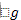 k = 40 N.m-1, l’autre extrémité du ressort estFixe en un point  A. De l’autre coté, le solide S                                          S                    est attaché à un fil horizontal collé à un mur en 	B	 α = 30°un point B. (Voir figure ci-contre)     1°/ Reproduire le schéma et représenter les forces exercées sur le solide S.	1,50 A2     2°/ Ecrire la condition d’équilibre du solide S.                                                                       1,00 A2     3°/ Faire la projection des forces sur les axes d’un repère orthonormé que l’on choisira.     1,50 A2     4°/ Déterminer la valeur de l’allongement ∆l du ressort à l’équilibre.                                        1,50 A2     5°/ Déduire la valeur de la tension exercée par le fil sur le solide S à l’équilibre. 	1,50 A2                                                        BON TRAVAIL                                                                                                                                                                                             Prof : Klaï Amor